ПАРУСНЫЕ КОРАБЛИ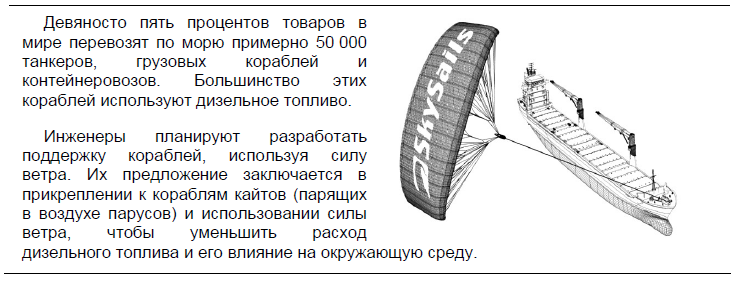 Одно из преимуществ использования кайта заключается в том, что он летает на высоте в 150 м. Там скорость ветра примерно на 25% больше, чем на уровне палубы корабля. Задание 1. С какой примерно скоростью дует ветер на кайт, когда скорость ветра, измеренная на палубе корабля, равна 24 км/ч? 6 км/ч 18 км/ч 25 км/ч 30 км/ч 49 км/ч Задание 2Рассчитайте длину каната кайта, которыйй тянет корабль под углом в 45° к горизонту. __________________________________________________________________
__________________________________________________________________
___________________________________________________________________________________________________________________________________________________________________________________________________________________________________________________________________________________________________________________________________________________________________________________________________________________________________________________________________________________________________________________________________________________________________________________________________________________________________________________________________________________________Задание 3.Из-за высокой стоимости дизельного топлива в 0,42 зеда за литр хозяева корабля «Новая волна» думают о том, чтобы снабдить свой корабль кайтом.Подсчитано, что подобный кайт даёт возможность уменьшить расход дизельного топлива на 20%. Стоимость установки на «Новой волне» кайта составляет 2 500 000 зедов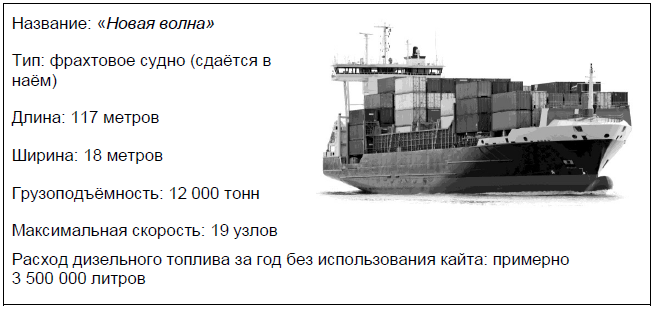 Через сколько примерно лет экономия на дизельном топливе покроет стоимость установки кайта? Приведите вычисления, подтверждающие ваш ответ.__________________________________________________________________
__________________________________________________________________
________________________________________________________________________________________________________________________________________________________________________________________________________________________________________________________________________________________________________________________________________________________________________________________________________________________________________________________________________________________________________________________________________________________________________________________________________________________________________________________________________________________________________________________________________________________________________________________________________________________________________________________________________________________________________________________Модельная карта учебных заданий, направленных на формирование и развитие функциональной грамотности обучающихсяПАРУСНЫЕ КОРАБЛИПАРУСНЫЕ КОРАБЛИПредметная областьНазвание предметной областиВид функциональной грамотностиМатематическаяАвторБарсукова Людмила НиколаевнаМесто работы и должностьГБОУ ООШ № 2 г.о. Отрадный, учитель математикиРекомендации по включениюситуации в образовательныйпроцессПредмет:математикаКласс: 6,7,9Тема: нахождение процента от числа, тригонометрические функции острого угла прямоугольного треугольника , арифметические действия с натуральными числамиРекомендуемое время выполнения30 минутОписаниеситуации/проблемыСтруктура вопросов заданной ситуации/проблемыСтруктура вопросов заданной ситуации/проблемыКонтекстОдно из преимуществ использования кайта заключается в том, что он летает на высоте в 150 м. Там скорость ветра примерно на 25% больше, чем на уровне палубы корабляОбласть содержанияПространство, количествоПредметные знания, умения(для решения задания ученик должензнать…)Правило нахождения процента от числа, тригонометрические функции острого угла прямоугольного треугольникаПознавательная деятельность(в ходе решения ситуации ученик научится…)Воспроизведение свойств, узнавание эквивалентных математических объектов, выполнение стандартных процедур, использование стандартных алгоритмов, развитие технической стороны алгоритмических умений.Уровеньфункциональной грамотностиПервыйТекст заданияЗадание 1. С какой примерно скоростью дует ветер на кайт, когда скорость ветра, измеренная на палубе корабля, равна 24 км/ч? 6 км/ч 18 км/ч 25 км/ч 30 км/ч 49 км/ч Задание 2Рассчитайте длину каната кайта, которыйй тянет корабль под углом в 45° к горизонту. Задание 3.Из-за высокой стоимости дизельного топлива в 0,42 зеда за литр хозяева корабля «Новая волна» думают о том, чтобы снабдить свой корабль кайтом.Подсчитано, что подобный кайт даёт возможность уменьшить расход дизельного топлива на 20%. Стоимость установки на «Новой волне» кайта составляет 2 500 000 зедовЧерез сколько примерно лет экономия на дизельном топливе покроет стоимость установки кайта? Приведите вычисления, подтверждающие ваш ответ.Поле для записи ответа (решения)Критерии оценивания Задание 2Развёрнутый ответ принимается полностью, если он безошибочно округлён до целых Развёрнутый ответ принимается частично, если он содержит целую и дробную частиОтвет не принимается, если он ошибоченЗадание 3:Развёрнутый ответ принимается полностью, если он содержит целую и дробную части Развёрнутый ответ принимается частично, если он безошибочно округлён до целыхОтвет не принимается, если он ошибочен